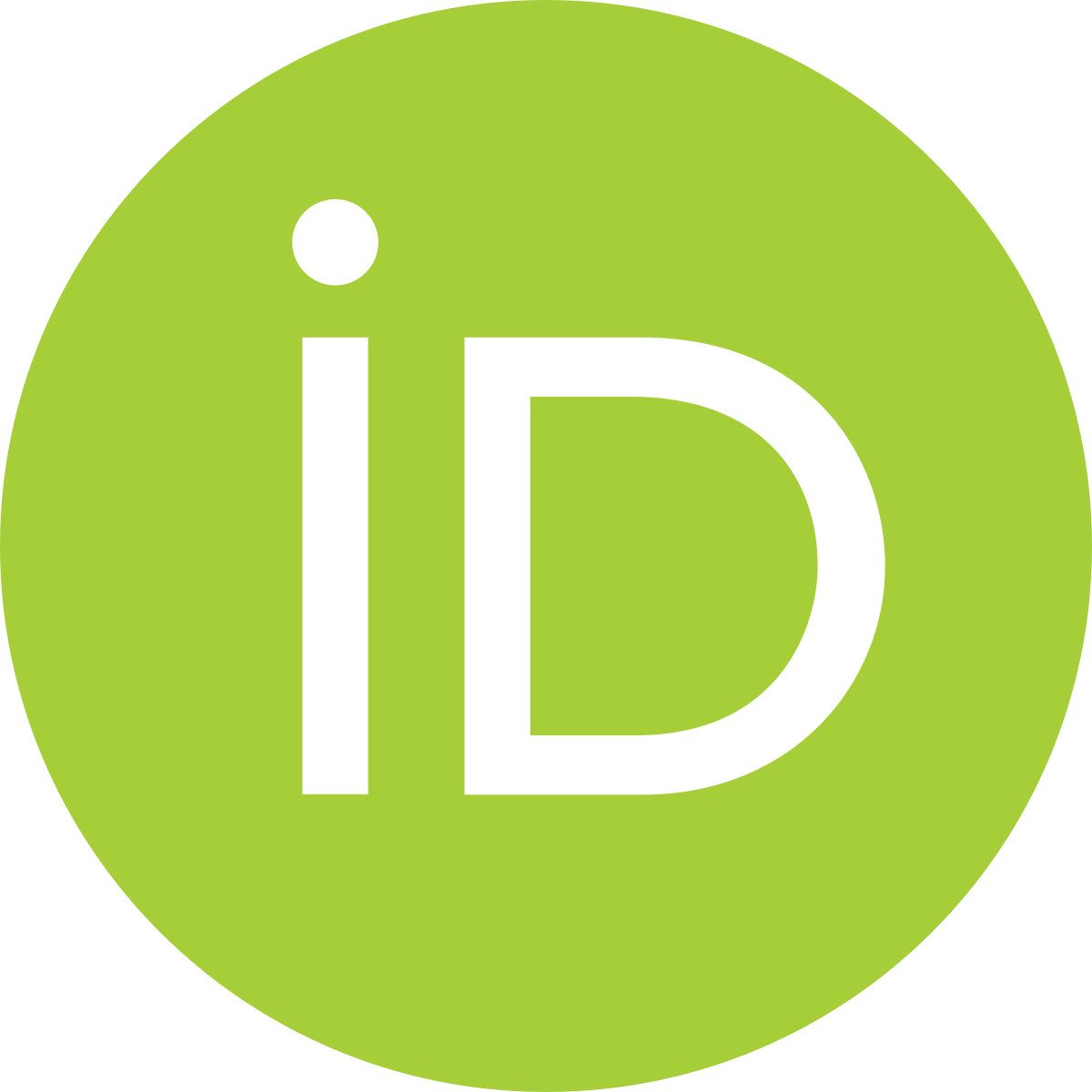 مقدمهبیشک، وجه امتیاز آدمی بر سایر خلایق، تفکر سیستماتیک و معرفت فلسفی اوست. ادراک امری درونی و شخصی است و هیچ کس نمیتواند ناخواسته به جای دیگری علم و معرفت پیدا کند. اما انسانها در بهرهگیری از ابزارهای معرفت، مشابه یکدیگرند یاری دادن دیگران از طریق انتقال مفاهیم را «تعلیم» مینامیم. مبانی فلسفی تعلیم و تربیت گزارههایی خبری معرفتی هستند که عموماً از علوم دیگر وام گرفته میشوند و اهداف، اصول، ساحتها، مراحل، عوامل، موانع و روشهای تعلیم و تربیت اسلامی را میتوان منطقاً از آنها استنتاج کرد. پس مقصود از «مبانی فلسفی یا معرفتشناختی تعلیم و تربیت اسلامی»، گزارههایی از دانش معرفتشناسی است که برای تحلیل منطقی و استنتاج این موارد به کار میرود». مبانی فلسفی در سه عرصهی هستیشناختی، معرفتشناختی و انسانشناختی قابل بحث است. از حیث هستیشناختی، سه پرسش در این باره مطرح میگردد. اول: ماهیت رویکرد آموزشهای تمام هوشمند چیست؟ دوم: مبدا و مقصد این آموزشها از کجا تا به کجا سیر میکند؟ سوم: محور و محرک هستیبخش این قبیل آموزشهای جدید کیست و چگونه است؟ «طراحان این نحله فکری، از برنامههای آموزشی تکنولوژی مدار جهانی الگو گرفتهاند و حتی درباره مبانی فکری خود به فیزیک کوانتوم و فلسفه علم هم روی آوردهاند. آنچه برخی پژوهشگران مانند تای و کاپرا معتقدند: نگاه سیستمی و در مقام یک کل به هم پیوسته به دانش است. آنان تفکر جداییطلب دکارت میان ذهن و عین را طرد میکنند و بر ارتباط و انطباق آموزشهای ذهنی و هوش سیستماتیک رایانهای پای میفشارند» (کاپرا،  2001؛ نقل از دادفرما، 1385).درباره مقصد فلسفی آموزشهای تمام هوشمند، هر چند در ادبیات پژوهشگران اشاره دقیقی نشده، اما این نکته که روند آموزش باید از مبتدی تا پیشرفته بر مبنای به هم پیوستگی و کلنگری سیستماتیک طراحی گردد، امری مبرهن است و در خصوص غایت و منتهای آموزشهای تمام هوشمند میتوان گفت: ایجاد مدارس هوشمند مدرنیته متناسب با برنامه آموزش جهانی. این همان غایه القصوای نظام تعلیم و تربیت بشر امروزی است. «میان حوزه معرفتی فلسفه و ساختار کلان حاکم بر فلسفه تعلیم و تربیت ارتباطی عمیق وجود دارد. بر اساس مبناگرایی و به صورت قیاسی تدوین یافته است. هرچند در مقام عمل، گاهی نگرش انسجام گروی، خود را غلیظ نشان میدهد. «امروزه عنوان مکتب خانههای دیجیتالی مبین فضاهای آموزشی تمام هوشمند شده است. محیطهای آموزشی مجازی در واقع سیستمی از آموزش است که همه مواد برای تعلیم فراگیران در یک محیط الکترونیک مبتنی بر نت انجام میگیرد و نیاز خاصی به جامعیت محیط آموزشی کلاسیک فعلی ندارد. این فضای آموزشی دقیقاً مشابه یک خانه فکری اینترنتی است که درآن مربی، فراگیران را از راه دور به صورت آنلاین (روی خط زنده) یا در قالب آفلاین مجازی (بدون استفاده از شبکه Web و با تولید cd آموزشی) یادگیری دیجیتالی خانگی را میسر میسازد و آن معلم مکتب خانهای کلاسیک، در قالب یکی از معلمان سیستم آموزشی جامع جای میگیرد که اکنون برنامههای رایانه و روباتهای آموزش دهنده جای آن را گرفته است» (فردانش، 1389). با ایجاد تحولات نوین در حوزه تکنولوژی آموزشی و پیدایش مدرنیته علمی و هوشمندسازی مدارس در کشور، شاهد کاربرد هرچه بیشتر فرارسانههای آموزشی و فناوری اطلاعات و ارتباطات (فاوا) در حوزه آموزش هستیم. به طور کلی، خطمشی فضاهای آموزشی هوشمند، بر پایه آموزش الکترونیک و شبکه واحد تنظیم شده و از ابزار رسانهای مانند رادیو و تلویزیون و حتی ویدئو بهره میبرند. در عرصه آموزش مجازی، هم از متد تعامل یک سویه و هم از فناوری ترکیبی یا تعامل رودررو استفاده حداکثری به عمل میآید. ضمن اینکه کنفرانس تلفنی نیز در این روش قابل استفاده است. کاربران در مدرسه تمام هوشمند هم نقش یاد دهنده و هم نقش یادگیرنده را توأمان دارند. در این محیط آموزشی، کاربر کلید حرکت اموزش است و برنامهریزی درسی محدود کننده تحرک فکری و خلاقیت نوآموز نیست و به فراگیران اجازه داده میشود از برنامههای درسی خود فراتر گام  بردارند. در همه جوامع از نهاد آموزش و پرورش انتظار میرود که ضمن بازآفرینی و به روز رسانی مولفههای تعلیم و نربیت مجازی در نسل نو، سرمنشا تغییرات و تحولات اجتماعی مختلف باشد، زیرا زیربنای اصلی شخصیت فرد در دستگاه تعلیم و تربیت رسمی شکل میگیرد و اگر در این راه کوشش و جدیت لازم به عمل آید، توقع خلاقیت و ابتکار در نخبگان جامعه سهلتر خواهد بود.میری و قایدامینی (1397) در مقالهای با عنوان «تاثیرات هوشمندسازی در بهبود یاددهی- یادگیری» نشان دادند وجود زیرساختهای لازم، کارآمدی معلمان و دانشآموزان نسبت به تولید محتوای آموزشی منطبق بر نیازهای آموزشی، برنامهریزی منسجم فرایند یادگیری لازمه هوشمندسازی مدارس است. ابراهیمیخاکباز و حسینزادهکریمی (1396) در مقاله خود با عنوان «ارزیابی عوامل موثر برتفکر زودبازده در مدارس هوشمند از منظر روانشناسی محیط (مطالعه موردی: 3 مدرسه هوشمند در استان اصفهان)» نشان دادند همبستگی بین هوشمند سازی فضاهای آموزشی و نگرش دانشآموزان به برنامه درسی، انگیزش، فراشناخت، خودتنظیمی، سواد اطلاعاتی عملی، تعامل همزمان، تعامل غیرهمزمان، فعالیتهای توسعهای، فعالیتهای نوآورانه، فعالیتهای رهبری معنادار بوده است. پیرزاده (1395) در پژوهشی با نام «امنیت روانی در فضاهای آموزشی هوشمند» معتقد است: یکی از لوازم فضاهای آموزشی هوشمند، مساله امنیت روانی و بهداشت روحانی است تا فراگیران دچار اختلال یادگیری و تعارض روحی نگردند. با توجه به رشد سریع تکنولوژیِهای آموزشی در عصر حاضر، جامعه آطلاعاتی آینده نیز نیازمند مکانهایی است که در آنجا بتوان فناوری اطلاعات را به صورت خلاقانه در جهت رشد و توسعه روند آموزشی علوم مختلف به کار برد. در کشور ما نیز تلاش شده است با تجهیز مراکز و مدارس به امکانات مدرن آموزشی، گامهایی برای استفاده از تکنولوژیهای نوین آموزشی برداشته شود که این مدارس به نام مدارس هوشمند در کشور شناخته شدهاند. محمودی و همکاران (1387) در مقالهای با عنوان «بررسی چالشهای توسعه مدارس هوشمند کشور» بر این باور هستند که یادگیری الکترونیکی راهبرد جدیدی است که چالشهای موجود درآموزش سنتی را که در آن عمدتاً معلم به عنوان منبع مفاهیم نقش فعالی را ایفا نموده و یادگیرندگان در این فرایند نقش منفعل را بر عهده دارند، حل میکند. در واقع میتوان مدارس هوشمند را فضایی آموزشی در نظر گرفت که تحقق جامعه دانایی محور را میسر خواهد ساخت. بهرهگیری از فناوری اطلاعات و ارتباطات در فرایند یادگیری به صورت یک رسانه باید شالوده یادگیری را تغییر و تحول دهد و اگر مراکز و محیطهای آموزشی بخواهند به دروازه نوآوری نزدیک شوند، باید ایدهی مدارس هوشمند در آموزش و پرورش، اجرایی گردد. مسالهی اساسی این پژوهش، ارائه الگوی فضاهای آموزشی تمام هوشمند کاربرمحور در ساختار تعلیم و تربیت مجازی نسل نو میباشد. حرکت برنامه آموزش و پرورش کشور، بهرهگیری از ظرفیتها و قابلیتهای مجازی در زمینه بهبود مواد درسی و فضاهای آموزشی است که در فرایند یادگیری دیجیتال و طرح هوشمندسازی مدارس معنا مییابد. فناوریهای نوین تعلیم و تربیت آینده با ابزار ارتباطی هوشمدار به تدریج در بستر حال و آینده، خودنمایی میکنند و پژوهشمحوری رایانهای با حذف قید زمان و مکان، کاهش شکاف نسل در توسعه سواد رسانهای  اوج میگیرند. بهرهگیری از فاوا در مراکز آموزشی و پژوهشی نسل نو از سیاستهای جدی نظام تعلیم و تربیت در پیش روی است که در محیطهای هوشمند کاربرمحور با توسعه اتوماسیون و تجهیزات انفورماتیک برجستگی خود را به نمایش خواهد گذاشت. به طور اجمال موارد ذیل را میتوان در خصوص اهمیت و ضرورت تحقیق حاضر ذکر نمود:تبیین مبانی هوشمندمحوری مراکز آموزشی برای تحقق اهداف نظام آموزش و پرورشتفسیر مفهومی توانمندی مدل الگوی فضاهای آموزشی تمام هوشمند در ساختار تعلیم و تربیت مجازی تبیین ساز و کارهای نظری و بیان شایستگی ابزارهای کاربردی محیطهای موفق هوشمند آموزشی؛هدف اصلی این پژوهش تبیین مبانی فلسفی آموزشهای تمام هوشمند در نظام تعلیم و تربیت است. برای دست‌یابی به این هدف از روش توصیفی- تحلیلی با رویکرد تحلیل محتوای کیفی استفاده شد. روش تحقیق توصیفی یکی از اساسیترین شکلهای تحقیق است. هدف از پژوهش توصیفی بررسی مسائل و مشکلات فعلی از طریق فرآیند جمعآوری داده‌ها است که پژوهشگر را قادر میسازد وضعیت را از آنچه که بدون استفاده از این روش امکانپذیر است توصیف کند. این نوع تحقیقات، پدیدههای موجود در دنیای ما را توصیف میکنند. این توصیفات میتوانند درباره اطلاعات پایهای، رفتارها و تغییرات بنیادین پدیدهها باشند، اما همیشه توصیف پدیدهها از نگاه محقق در تحقیق انجام میشود و درباره چگونگی عملکرد پدیده چیزی را بیان نمیکند. پیش از شروع تحقیق، نیاز به مطالعه نظریهها یا نتایج تحقیقات پیشین است که درباره پدیده مورد مطالعه انجام میگیرد. از این منظر، تحقیق کیفی توصیفی مبتنی بر نظریه یا نتایج تحقیقات پیشین است. با این وجود، در تحقیق توصیفی ممکن است برای جمعآوری دادهها از آثار قدیمی بایگانی شده، فیلم ها، نوار ویدئو، اینترنت و ایمیل نیز استفاده شود. شیوه تنظیم متد پژوهش با کدگذاری محوری ارائه میشود. هدف از کدگذاری محوری ایجاد رابطه بین مقولههای تولید شده (در مرحله کدگذاری باز) است. این عمل بر اساس الگوی پاردایمی انجام میشود و به نظریهپرداز کمک میکند تا فرایند نظریهپردازی را به سهولت انجام دهد. این پژوهش میباشد. اطلاعات به روش کتابخانهای و با استفاده از منابع الکترونیکی، دادههای مشابه کتابخانهای و پژوهشهای جنبی جمعآوری میشود. با توجه به نقش روش کتابخانهای در تحقیقات علمی، لازم است محققان از این روش مطلع باشند. نخستین گام، آشنایی با نحوه استفاده از کتابخانه است‌، یعنی محققان باید از روش‌های کتابداری‌، نحوه استفاده از برگهدان و ثبت مشخصات منابع، نحوه جست‌ و جو و سفارش کتاب آگاهی یابند. در خصوص جمع آوری اطلاعات مربوط به ادبیات موضوع و پیشینه پژوهش و تبیین مبانی موضوع پژوهش، از روش‌های کتابخانه‌ای و الکترونیکی استفاده گردید. ابزار جمعآوری اطلاعات این پژوهش، فیشهای گزینشی تحقیق است که توسط پژوهشگر ساخته میشود. پس از جمع‌آوری منابع مختلف مرتبط با موضوع تحقیق، کدگذاری موضوعی با استفاده از نظام مقولهبندي قياسي برای طبقهبندی اطلاعات صورت میگیرد. هدف اين مقاله به موازات ساير پروژههاي مطرح شده، فراهم ساختن بستره فرهنگي براي شکلگيري نظام آموزشي براي جامعه اطلاعاتي و مبتني بر فاوا است. گام اول در انجام اين كار،‌ شناخت پديده فرهنگ و ابعاد مولفههاي موثر در جامعه و افراد است. گام دوم تبيين پديده مطلوب فرهنگ و مولفههاي آن و چگونگي رسيدن از فرهنگ كنوني به فرهنگ مطلوب، طي معماري گذار فرهنگي است. سپس در گام بعدي، انجام حركت مناسب براي تحقق و شكلگيري عملي فرهنگ مطلوب، صورت ميگيرد. 1.تعامل میان فلسفه و تعلیم و تربیت«فلسفه یکی از رشتههای مهمی است که با تعلیم و تربیت که به تنهایی یک رشته محسوب نمیشود، ارتباط دارد. رشته فلسفه تعلیم و تربیت بیشتر خود را مدیون تلاش جان دیویی و همکارانش در دانشگاه شیکاگو است. تحولات در فلسفه تعلیم و تربیت به دلیل علاقهمندی فلاسفه به موضوعات فلسفه میتواند قابل پیشبینی باشد» (الیاس، 1389، ص 80). در بنیانهای آموزش و پرورش نوین، تحلیلگرایان معاصر در بسیاری از مکاتب تعلیم و تربیت نفوذ کردهاند. اما در دوران فراتحلیلی و نیز در دوران بازگشت نظریه کلان، این امکان برای فلسفه وجود دارد که با شیوهای متعادل نقشی را که قبلاً در تعلیم و تربیت جامعه ایفا میکرد، بر عهده بگیرد.2.رایانه و مدرنیته آموزشیامروزه ثابت شده است که رایانه میتواند این مشکل را حل کند. «همه دانشآموزان میتوانند، بر پایه نیازها و خصوصیات فردی خویش از رایانه کمک بگیرند و با اتکا به «خودارزشیابی» که ارمغان دیگر رایانه است، وضعیت خود را برای نیل به هدفهای آموزشی پیشبینی شده ارزیابی کنند. از این رو، رایانه به منزله ابزاری توانا برای اجرای راهبردهای «آموزش انفرادی» شناخته شده است».شواهد نشان میدهد که شرایط موجود، انسان امروزی را به سوی آن هدایت میکند که صرفاً به آموزش مطالب درسی خاص و متداول اکتفا نکند، بلکه جامعه را به یک «سازمان آموزش» مناسب تبدیل کند؛ زیرا، جامعه متشکل از مجموعهای از عوامل انسانی با خصوصیات و نیازهای بسیار متنوع است. اغلب آنان، هر یک به گونه ای متفاوت از دیگران، به نوآوری، تکامل، توسعه و نیل به خوشبختی تمایل دارند. به عبارت دیگر، از یک سو وجود این همه پیچیدگی در انسان (افراد) و از سوی دیگر، محدودیتهای ناشی از منابع مالی و انسانی، نوع و خاستگاههای متفاوت مدارس، رهبری و مدیریت، نیازهای ویژه فرد و جامعه و...، استفاده از ابزارها و نظامهای آموزشی پیشرفتهای را ایجاب میکند. «در آموزش معاصر و آینده دنیا، میتوان با استفاده از رایانه برنامههای آموزشی را به گونه ای تنظیم کرد که به میزان نسبتاً کافی و مناسبی برای پاسخ به پیچیدگیهای مزبور شفاف باشد. البته، بخشی از اضطرابها و گرایشهای منفی معلمان در مورد کمک رایانه، تاحدودی طبیعی است. معلمان بر این باورند که استفاده از چنین امکانات حساب شدهای، در شرایطی که در محیطهای آموزشی هیچ چیز در جای خودش نیست، مشکل خواهد بود».3.تعلیم و تربیت الکترونیکی «مک‌لوهان (1911) دنیای امروز را دنیای الکترونیک می‌داند و معتقد است:‌ محیط الکترونیکی عصر حاضر، فضای سنتی تعلیم و تربیت را ، نامطبوع و بدون ارزش خواهد ساخت. در دنیای الکترونیک حوادث، اشیاء و موجودات در یکدیگر فرو می‌روند، تمایزات فراموش می‌گردد، شباهت‌ها خودنمایی می‌کند و بدین ترتیب محیط جدید به‌وجود می‌آید؛ محیطی که می‌توان آن‌را یک «دهکده‌ی جهانی» نام‌گذاری کرد. یک دهکده‌ی بزرگ جهانی که خصوصیات قبیله‌ای را در مقیاس وسیع‌تر محفوظ می‌دارد» (آریان‌پور، 1384).مقوله تحول در نظام آموزشی مبحث دیرپایی است و به کشور ما نیز ختم نمی‌شود. در تعریف تغییر گفته شده است: «تغییر، دگرگونی هر چیزی است که با گذشته‌اش تفاوت داشته باشد و نوآوری، اتخاذ ایده‌هایی برای سازمان جدید است. بنابراین تمام نوآوری‌ها می‌تواند منعکس‌کننده یک تغییر باشند؛ اگرچه تمامی تغییرها نوآوری نیستند» (آقاییفیشانی، ۱۳۷۷). «تحول یعنی فرایند ذوب شدن اندیشه‌ها، باورها و رفتارهای سنتی و تثبیت ارزش‌های نوین، یعنی انطباق سازمان‌ها با آخرین پدیده‌های روز» (انصاف، ۱۳۸۸).4.مبانی فلسفی آموزشهای تمام هوشمند در نظام تعلیم و تربیتبررسی مبانی فکری (انسانشناسی، جهانشناسی و معرفتشناسی)، یکی از مسائل بنیادین فلسفه و از واقعیات مرجح اندیشمندان است. متفکران دوره باستان مبانی فکری خود را طبیعتمحور، متفکران مدرنیته بیشتر از زاویه فردیت و انقلاب صنعتی یا علم محور و متفکران معاصر بر وجه بینا ذهنی بودن و تلفیق تجربه و معرفت به گونهای که در آن همبستگی از اهمیت خاصی برخوردار است، تاکید نمودهاند.الف. پژوهشمحوریدر دنیای امروز دانایی یکی از محورها و شاخصهای اصلی پیشرفت و تعالی هر جامعه محسوب میشود. به باور اندیشمندان، راز بقای یک جامعه علمی در گرو تحقیق و پژوهش است. پژوهش فرایند رسیدن به راه حل‌های قابل اطمینان از طریق گردآوری، تحلیل و تفسیرداده‌ها به گونه‌ای برنامه‌ریزی شده و نظام‌منداست. در معنایی دیگر، «پژوهش، هزینه نیست، سرمایه است. که روند هوشمندانه، خلاقانه و سامانمند برای یافت، بازگویی و بازنگری پدیده‌ها، رخدادها، رفتارها و انگاشته‌ها را هموار مینماید» (صدیقی، 1395). ایجاد روحیه خلاق در دانش‌آموزان و تربیت نسلی پژوهشگر، یکی از مهم‌ترین هدف‌های نظام تعلیم‌و‌تربیت است. رسیدن به این مهم نیازمند بستری مناسب است که در آن، معلم انگیزه کافی برای هدایت روند تعلیم‌و‌تربیت به‌سوی فعالیت‌های پژوهشی داشته باشد و جریان آموزش را در مدار پایین‌ترین سطح آموزشی، یعنی سطح دانش و محفوظات صرف، قرار ندهد. این امر مستلزم طراحی نظام آموزشی خلاق و وجود امکانات لازم برای انجام وظایف محوله، از فضای آموزشی کافی گرفته تا کتابخانه، کارگاه رایانه، آزمایشگاه و کارگاه، فضای ورزشی و ... است.. يادگيري همزمان آموزش و پژوهش در مدرسه ميتواند فرد را به آموزندهاي تبديل كند كه به تنهايي در مسير زندگي قدرت رسيدن به برخي از مجهولات ذهني و ريشه مشكلات داشته باشد. اگر رويكرد از آموزشمحور به سمت پژوهش سوق پيدا كند، كساني كه ذهن خلاقي براي فعاليتهاي پژوهشي دارند تنها به نتايج پژوهشهاي پيشين اكتفا نكرده بلكه سعي در تكميل اين پژوهشها در ادامه دارند. چالشهای دنیای علم و فناوری در سایه آگاهی عمیق پژوهشگر با آموزش هوشمند مرتفع شده و مساله پژوهش یک نیاز جدی تلقی میشود. «مدارس هوشمند رویكرد جدید آموزشی است كه با تلفیق فناوری اطلاعات و برنامههای درسی، تغییرات اساسی در فرایند یاددهی و یادگیری را به دنبال خواهد داشت. این نظام الکترونیکی، کاملاً وابسته به پژوهش و یافتههای محققان است» (ساعتچی، 1390). رويكرد پژوهشمحور زماني ميتواند در مدارس و نظام هوشمند تعلیم و تربیت كشور گسترش پيدا كند كه شيوه تدريس و آموزش در نظام تعليم و تربيت ما به گونهاي باشد كه دانش آموزان به مطالعه كتاب‌هاي درسي اكتفا نكرده و خود با پژوهش و جستجوی علمی مانوس باشند و ضمن بررسي منابع موجود در موضوعات درسي، به گسترش بیش از پیش دانستههاي خود عمل نمایند. تنها در صورت تثبیت رویکرد پژوهشمحوری است که میتوان انتظار داشت تا بتوان همگام با تحولات علمی و اطلاعات هزاره جدید حركت نمود.ب. بهرهمندی از تئوری هوشهای چندگانه تئوری هوشهای چندگانه یك تئوری آموزشی است. این تئوری در زمینهی مباحثی درمورد مفهوم هوش مطرح شده بود و مباحثی از این قبیل كه آیا روشهایی كه ادعای اندازهگیری هوش را دارند واقعاْ علمی میباشند را شامل میشود. در ابتدا، این تئوری توسط روانشناسان معروف هاوارد گاردنر كه هوشهای مختلفی را در انسان تشریح نمود، مطرح گردید گاردنر در ابتدا هفت نوع هوش را در انسان متصور میشد كه عبارت بودند از: 1. هوش زبانی، 2. هوش منطقی- ریاضی، 3. هوش فضایی، 4. هوش جنبشی- حركتی، 5. هوش موسیقایی، 6. هوش میان فردی، 7. هوش بین فردی. در سال 1999 هشتمین هوش را هم تحت عنوان هوش طبیعتگرایی به این مجموعه اضافه نمود و در ادامهی تحقیقات خود متوجه هوش دیگری به نام وجودشناسی گردید. «گاردنر، اشاره میكند كه هر فردی سطوح متفاوتی از این هوشهای مختلف را از خود بروز میدهد. بنابراین میتوان گفت كه هر فردی دارای یك ساختارشناختی منحصر به فرد و بیهمتا میباشد. این تئوری ابتدا در سال 1983 در كتاب گاردنر تحت عنوان «چارچوبهای ذهن، تئوری هوشهای چندگانه» مطرح گردید و سپس در طی سالهای بعد مورد بازبینی قرار گرفت» (گاردنر، 1983).در گذشته مدارس بر پیشرفت هوش منطقی- ریاضی و زبانی تأكید می نمودند (خواندن و نوشتن). گاردنر خاطر نشان ساخت كه دانشآموزان به واسطهی گستره وسیعی از آموزش، جایی كه معلمان از روشها تمرینها و فعالیتهای مربوط به تمام دانشآموزان (نه فقط آنهایی كه در هوش منطقی- ریاضی و زبانی قوی هستند)، بهره میگیرند، یادگیری بهتری خواهند داشت (کمبل، 2003). كاربرد نظریهی هوشهای چندگانه، در آموزش بسیار زیاد میباشد. گسترهی این تئوری از معلم، زمانی كه با دانشآموزانی كه دچار مشكل میشوند، مواجه میشود و رویكردهای متفاوتی برای تدریس مواد آموزشی به كار میگیرد تا یك مدرسه كه از این تئوری به طور كامل به عنوان یك چارچوب استفاده میكند، همه را در بر میگیرد (دیکینسون، 2001). پ. یادگیری بر پایه پروژهمحوری یادگیری پروژهمحور الگویی است که یادگیری را بر محور پروژه‌ها سازماندهی می‌کند. «پروژهها فعالیتهای پیچیدهای مبتنی بر سوالات یا مسائل چالشبرانگیز هستند که دانشآموزان را درگیر کار طراحی، حل مسئله، تصمیمگیری و فعالیتهای تحقیقی میکنند و به دانشآموزن فرصت کار مستقل را در بازههای طولانی زمانی میدهند و در پایان منجر به تولیدات و یا ارائههای واقعگرایانه میشوند» (دیل و همکاران، 1999). «مراکز هوشمند و مدارس الکترونیک از برنامههای آموزشی فقط برای گسترش و توسعهی خط مشیها و فعالیتها استفاده نمیکنند، بلکه تلاش میکنند که بین یادگیری و تدریس پیوند معنادار برقرار کنند. در عملیاتی کردن این سیاستها، هر یک از حیطههای طرح مدرسه هوشمند که شامل فرآیند یاددهی– یادگیری، مدیریت، مردم، مهارتها و مسئولیتها و تکنولوژی میباشد، مورد بحث قرار میگیرند» (آقاحسینی، 1394). در مدارس هوشمند معلمان باید از حداکثر ظرفیت یادگیری بهینه بهره ببرند و فرصتهای یادگیری نظیر مطالعهی موردی، برنامهریزی مشارکتی، مشاهدهی تدریس، بحث، نظارت، الگوگیری شغلی از همکاران و گفتگوی مستمر با فراگیران در رابطه با نحوهی تدریس بهرهمند گردند. مدیران آموزشی برای  توسعه و گسترش تواناییهای افراد و سازمان مسئولیت دارند. هرکدام از اعضای سازمان به صورت فردی و گروهی و یا سازمانی میتوانند برای تفکر و یادگیری یک عامل شتاب دهنده تلقی شوند.ت. معلم به عنوان مشارکت کننده در سبد آموزش ایده این ویژگی از تلاش یک معلم ژاپنی گرفته شده است. او در کنار دختر خود درس خواند تا نیازهای وی را درک کند و دغدغه اساسی در یادگیری توانمند را بشناسد. «تکنولوژی مدرن در تحقق فرایند آموزش الکترونیک امری بسیار کارآمد است و معلمان با استفاده از نرمافزار مدرسه میتوانند برای هر کلاس دارای دانشآموزان متفاوت، طراحی متفاوت تدریس داشته باشند. معلم میتواند با دانشآموزان در یادگیری همراه شود. این دانشآموزان هستند که هسته اصلی کار را به عهده میگیرند و این معلمان هستند که به توسعه و رفع اشکال در یادگیری یک موضوع خاص کمک میکنند، اما این همراهی و مشارکت به دلیل تعداد بالای دانشآموزان کار سادهای نیست».در مدارس هوشمند معلمان میتوانند با استفاده از بانکهای اطلاعاتی و برنامههای نرمافزاری و غیره دروس جدیدی را با توجه به نیازها و علائق دانشآموزان طراحی نمایند و یا اینکه دروس موجود را تغییر داده و اصلاح نمایند، بنابراین محتوای آموزشی دروس در این مدارس تا حدودی متفاوت با مدارس دیگر خواهد بود. تعامل و همراهی دو جانبه مربی و فراگیر در روند آموزش هوشمند را باید عاملی اثربخش دانست و انفعال یک طرفه مربیمحوری محض، دیگر جایگاهی ندارد.ث. کاربرمحوریاصالت دادن به کاربر و خواسته‌های او عاملی کلیدی در کارآمدی آموزش هوشمند است. این کاربر فعال سیستم است که اهداف و استراتژی‌های آموزشی را تعیین  و جهت میدهد. شناخت هر چه بیشتر و بهتر کاربر یکی از ارزش‌ها در کار علمی است. از اصول سیاست آموزشی این است که به مردم و کاربران اعتماد شود و اجازه داده شود علایق و سلایق و اهداف کاربران در طول مسیر آموزش، حرف اول را بزند. «طراحی کاربرمحور یا توسعه مبتنی بر کاربر، یک چارچوب فرایندی است که در آن، در هر مرحله از فرایند طراحی، تعامل گسترده‌ای با دست و ذهن کاربر دارد. طراحی کاربرمحور به درک نیازهای واقعی کاربران و زمینه استفاده از محصول توجه میکند و روشهایی برای پروسه طراحی از جمله درک شرایط استفاده از محصول، تبیین نیازها و الزامات کاربر، طراحی و ارزیابی معرفی میکند. بی شک ترغیب، تدوین و تشویق کاربر در راستای رسیدن به هدف رفتاری، ضرورت دنیای امروز ماست» (دادخواه فرد و مرتضایی، 1394).ج. ارتباطات آنلاین شبکهایدر متن نظام آموزشی و مدارس هوشمند، مساله تامین و تجهیز بستر ارتباطی آنلاین و خط پُرسرعت با بهنای باند وسیع، ضرورتی آشکار است. مدارس هوشمند مدارسی هستند که مبانی توسعه آنها استفاده از فناوریهای نوین اطلاعات و ارتباطات می‌باشد. مدرسه هوشمند یک مدرسه و محیط آموزشی فیزیکی است که کنترل و مدیریت آن مبتنی بر فناوری رایانه و شبکه میباشد و محتوای اکثر دروس الکترونیکی و سیستم ارزشیابی و نظارت آن نیز هوشمند است و در فرایند آموزش به تفاوت استعداد و توانایی دانشآموز توجه میشود. فناوریهای دیجیتال جدیدتر مانند کامپیوتر و اینترنت به عنوان ابزارهای قدرتمند و فعال کننده اصلاح و تغییرات آموزشی معرفی میشوند. پيشرفتهاي نوين در حوزه فناوري از جمله مسائلي است كه ميتواند بستر مناسبي براي نشر و توسعه مفهوم مدرسه هوشمند در جامعه فراهم كند. توسعه و تقویت ارتباطات یکی از اساسیترین بخشهای یادگیری در فرایند تعلیمی دانشآموزان میباشد. معلمان در این بین نقش اساسی بازی میکنند. فراهم آوردن ارتباطات هم به دانشآموزان کمک میکند تا از طریق ارتباطات با سایر دانش آموزان بهتر بیاموزند و هم به توسعه ویژگیهای اجتماعی و فردی دانشآموزان کمک شایانی میکند. استفاده از تکنولوژی در تسهیل فرایند ارتباطات و تشکیل گروههای آموزشی بسیار کارساز است. ح. رایانه محوری (دیجیتالگرایی محض و جذابیت هنری)تحول دیجیتال یک بحث تکنولوژیک سازمانی است و منظور، یکپارچه‌سازی فناوری دیجیتال در تمام زمینه‌های زندگی بشری است. به عبارت دیگر، سازمان‌ها در دنیایی که به سرعت در حال دیجیتالی شدن است، برای باقی ماندن در عرصه رقابت، به تحول دیجیتال نیاز دارند. استفاده از اصطلاح تحول دیجیتال برای تغییر و تحولات ناشی از توسعه تکنولوژی رایانهای در جنبههای گوناگون، فنی و تا حدی تجاری محسوب می‌شود. برخی معتقدند: تحول دیجیتالی چیزی از جنس استراتژی است. عدهای بر این باورند که دیجیتال شدن یعنی خرید آخرین فناوری‌ها. برخی ديگر آن را روشی جدید برای تعامل با مشتری می‌دانند.اگر مفهوم رایانهسالاری و تکنولوژیمحوری را بتوان مرادف تحول دیجیتالی قلمداد نمود، تعبیر فناوری آموزشی به عنوان یک اصطلاح فراگیر مطرح میگردد که شامل ابزارهای مادی و مبانی نظری برای حمایت از یادگیری و تدریس میباشد. «فناوری آموزشی را به عنوان مطالعه تسهیل یادگیری و بهبود عملکرد با ایجاد، استفاده و مدیریت فرآیندها و منابعی از جنس تکنولوژیهای مناسب تعریف کردهاند» (صالحیعمران، 1390). فناوری آموزشی شامل نظریه و امور طراحی، توسعه، بهرهبرداری، مدیریت و ارزیابی فرآیندها و منابع برای یادگیری میباشد. به همین ترتیب، تکنولوژی آموزشی روند تطبیق تکنولوژی با آموزش در جهت مثبت است که باعث میشود محیط یادگیری متنوعتر باشد و همچنین راهی برای آموزش نحوه استفاده از فناوری به دانشآموزان باز گردد. به عبارت دیگر، فناوری آموزشی به نحوه تلفیق استفاده از سختافزار فیزیکی و متون آموزشی میپردازد. تکنولوژی آموزشی شامل حوزههای متعددی از قبیل نظریه یادگیری، آموزش مبتنی بر کامپیوتر، آموزش آنلاین یا یادگیری موبایلی و.. میباشد. امروزه برای شفاف کردن امور آموزش، متنوع کردن فرآیند تدریس و روشن کردن مطالب درسی، استفاده از وسایل کمک آموزشی توسط معلمان امری اجتناب ناپذیر است. دانشآموزان با استفاده از وسایل کمک آموزشی به آسانی به فراگیری آموخته های جدید میپردازند. وسایل کمک آموزشی زمینه لازم را برای یادگیری در دانشآموزان پیش میکشند و دانشآموزان خود را در فرآیند یاددهی به حساب میآورند. متأسفانه استفاده منظم از وسایل کمک آموزشی، در مدرسه به بوته فراموشی سپرده شده و اغلب دلیل این نقیصه را از طریق کمبود وقت و نبود وسایل، توجیه میکنند. بایسته است استفاده از وسایل کمک آموزشی نهادینه گردد تا باعث تحرک و پویایی در نظام آموزشی کشور گردد. خ. مدیریت استاندارد سازمانیبه نظر آونز (2004) «در نظامهای ماشینی وظایف، حقوق، مسئولیتها و روشها دقیقاً تعریف و هماهنگی و کنترل از طریق سلسه مراتب سازمانی انجام میگیرد. در این سازمانها ارتباط با محیط بیرونی به وسیله واحدها و مدیران ارشد سازمانی کنترل میشود. در چنین سازمانهایی مدیران در نقش تسهیل کنندگانی ظاهر میشوند که در صدد ایجاد تعهد سازمانی و تحقق رسالت مشترک اعضای سازمانی میباشند. بنابراین تنوع شیوهها دارای اهمیت کمتری بوده و  در مقابل رشد حرفهای افراد و کارکنان تسهیل میشود. معلمان نیز برای رشد حرفهای خود مطابق با مدلهای رشد کارکنان به برنامه ریزی تشبیه میشوند» (آونز، 2004).اسمیت (2008) در پژوهشهای خود به این نتیجه رسید که «توانایی عملی سازمانهای آموزشی شامل توانایی برنامهریزی و تصمیمگیری بر اساس اطلاعات و دادههای موجود، توانایی تدریس و آموزش با روشها و الگوهای اثربخشتر، توانایی ارزیابی و سنجش و اندازهگیری موفقیتها و مطلوبیتهای آموزشی، توانایی انجام کارهای گروهی و تیمی و توانایی یادگیری فردی، گروهی و سازمانی است. این تواناییها به صورت یک چرخه با یکدیگر تعامل دارند و برآیند آن منجر به یادگیری سازمانی خواهد شد» (اسمیت، 2015). 5.بنیادهای قوامبخش آموزش تمام هوشمندمطابق تحقیق ارائه شده توسط دیوید پركینز از دانشگاه هاروارد كه نقش اولیه را در طراحی و توسعه مدارس هوشمند ایفا كرده، این مدارس دارای 8 اصل اساسی یادگیری میباشند كه عبارتند از:1. مدرسه به عنوان سازمان یادگیری: مدرسه نه فقط برای دانشآموزان بلكه برای معلمان مدیران و حتی اولیای دانشآموزان نیز محیط یادگیری است و سازمان یادگیری مدارس هوشمند به نحوی است كه در یك فرایند طبیعی از تعیین هدفها، محتوا، ارزشیابی و نظارت برخود و خلق سیستم پویا كلیه اعضا مشاركت دارند.2. ارزشیابی یادگیری محور: ارزشیابی بر محور یادگیری است نه محصول و ننتیجه كار به نحوی كه دانشآموزان و معلمان را در یك فرایند درگیر نموده و نتیجه ارزشیابی برمحور كیفیت و كاربرد آن بر روی دانشآموزان قرار میگیرد و آزمونها در بهترین شرایط به عنوان ابزار ارزشیابی به كاربرده میشوند.3. دانش زایشی: در مدارس  هوشمند با ارائه محتوای مناسب بیشترین تاثیر را بر رشد فكری و عملی دانشآموزان میگذارد و به جای مصرف  اطلاعات و دانش توسط دانشآموزان به تولید دانایی نیز مجهز میشوند.4. تاكید بردرك و شناخت اهداف: اهداف برنامهها و فعالیتهای مدارس هوشمند برای دانشآموزان قابل درك به نحوی كه خروجیهای مدارس براساس اهداف از پیش تعیین شده تنظیم میگردند و به همین منظور دانشآموزان از مشاركت و همراهی مناسبتری در امر یادگیری برخوردار خواهند بود. 5. تاكید بر هوش اكتسابی: مطالعات نشان میدهد كه با آموزش روشهای تلفیقی و روشهای فعال تدریس، دانشآموزان میتوانند از هوش و قدرت تفكر بالاتری در یادگیری برخوردار باشند.6. تاكید بر تدریس مهارت و انتقال: از دیگر اصول یادگیری در مدارس هوشمند، استفاده از فنون و روشهای تدریسی است كه ضمن تقویت انگیزه آنان اوامر یادگیری شبیهسازی و الگوگیری ازآن برای آنها فراهم گردد و این امر موجب میشود كه دانشآموزان نسبت به انتقال این مهارت به دیگران به طور خودكار ا قدام نمایند. این نكته در فرایند یادگیری نقش بسیار مفید و موثری را ایفا میكنند.7. یادگیری محصول تفكر: آمادهسازی دانشآموزان برای تفكر، زمینه منطقیسازی امور را فراهم میسازد.8. شمول همگانی: از دستاوردهای تفكر خلاق و درك عمیق از مسائل، آماده نمودن  دانشآموزان و حتی معلمان در حل مشكلات پیچیده و غامض آموزشی است، در مدارس هوشمند دانشآموزان و معلمان این علاقه را بروز میدهند و با تكیه برخلاقیت و نوآوری اقدام مینمایند.نتیجهگیریدر این پژوهش به تحلیل مبانی فلسفی و جذابیتهای هنری موضوع پژوهش (آموزش تمام هوشمند مدارس) پرداخته شد و اصول اساسی تفکر و مبناهای موثر فلسفی برای مساله مزبور مورد بحث قرار گرفت و جایگاه این مبانی در نظام تعلیم و تربیت به تفسیر کشیده شد. امروزه رشد روزافزون فناوري اطلاعات و تأثير چشمگير آن در افزايش بهرهوري سازمانهاي دولتي و خصوصي در سطح جهان، حركت جهاني را به سمت بهرهگيري از انواع مختلف سيستمهاي اطلاعاتي به ويژه سيستم اطلاعات مديريت (MIS)، موجب شده است كه كشور ما نيز در مسير اين حركت قرار گيرد. اين حركت در داخل كشور در پيش روي خود با تحولات، موفقيتها، شكستها، چالشها و مقاومتهاي فراواني مواجه بوده است. سازمانهاي دولتي و خصوصي زيادي از (MIS) به عنوان يك ابزار خوب مديريتي و مؤثر در امر تصميمگيري بهرهگيري نمودهاند و سازمانهاي بيشتري هم دراين فرايند از مزاياي آن بي بهرهماندهاند. بررسي مسائل و مشكلات مربوط به فرايند طراحي، استقرار، بهرهبرداري و توسعه سيستمهاي اطلاعات مديريت در كشور ميتواند در چنين فضايي در تصميمگيري كليه اركان دولتي و خصوصي حايز اهميت باشد. چرا كه استفاده سنجيده و آگاهانه از فناوريهاي اطلاعاتي مدرن به ويژه (MIS) در كشور ميتواند راه توسعه و پيشرفت و ترقي كشور را هموارتر نمايد و كارآيي و اثربخشي آنها را بيشتر نمايد. شش اصل كلیدی در مدارس تمام هوشمند عبارتند از:دانش خلاق و تکنیکالاستعداد یادگیری نوینتوجه به فهم سریع مطالبآموختن با هدف تسلط و انتقال آنارزیابی آموخته ها به شكل متمركزمدرسه به عنوان یك سازمان آموزشی سامانه جامع مدرسه هوشمند به عنوان قلب تپنده هر مجموعه آموزشی از مهمترین ابزارهای اجرایی در هر مدرسه میباشد که مانند مدل شبیهسازی شده سیستم بدن انسان عمل میکند و وظیفه ساماندهی به تمامی قسمتهای مدرسه را عهدهدار میباشد. کارآمد بودن سیستمها و استفاده درست همهی افراد مدرسه شامل همکاران آموزشی و اداری در نقشهای مختلف از نکات مهم هوشمندسازی مدارس نوین میباشد.منابع:کتابها:آریانپور، امیرحسین. (1384).  اگ برن و نیم کف، ترجمه و اقتباس زمینه جامعهشناسی، تهران: شهر کتاب.آقاحسینی، تقی. (1394). مدرسهی هوشمند: کاربرد هوشهای چندگانه سازمانی در مدیریت مدارس، اصفهان: نشر نوشته.آقاییفیشانی، تیمور. (۱۳۷۷).خلاقیت و نوآوری در انسان‌ها و سازمان‌ها، چاپ اول، تهران: نشر ترمه.انصاف‏، زهرا. (1388). ضرورت تحول در آموزش و پرورش، تهران: نشر ترمه.صدیقی، روح ا.... (۱۳۹۵). انواع تحقیقات علمی، ششمین کنفرانس ملی مدیریت، اقتصاد و حسابداری، تبریز: دانشگاه فنی و حرفهای استان آذربایجان شرقی.فردانش، هاشم. (1389). تکنولوژی آموزشی، تهران: نشر سمت.کاپرا، فریتیوف (2001). تائوی فیزیک، ترجمه حبیباله دادفرما، 1385، تهران: نشر کیهان.مقالات:ابراهیمیخاکباز، فرشته؛ حسینزادهکریمی، حسین. (۱۳۹۶). «ارزیابی عوامل موثر برتفکر زودبازده در مدارس هوشمند از منظر روانشناسی محیط (مطالعه موردی: 3 مدرسه هوشمند در استان اصفهان)»، سومین همایش بینالمللی معماری عمران و شهرسازی در آغاز هزاره سوم، تهران، دانشگاه البرز. الیاس، جان. (1389). «فلسفه و تعلیم و تربیت (1)»، ترجمه عبدالرضا ضرابی، مجله معرفت، شماره 54.پیرزاده، وحید. (1395). «امنیت روانی در فضاهای آموزشی هوشمند»، نشریه شباک، دوره 2، شماره 7، صص 18-9. دادخواه فرد، شما؛ مرتضایی، سیدرضا. (1394). «طراحی کاربرمحور»، مجله هنرهای زیبا، دوره 20، شماره 2، صص 84-77.ساعتچی، محمود. (1390). «مدل ایجاد ثروت انسانی- سازمان محور (مورد مطالعه: صنعت گردشگری)»، فصلنامه مطالعات مدیریت (بهبود و تحول)، دوره 18، شماره 66، صص 137-101.صالحیعمران، ابراهیم. (1390). «علوم تربیتی و اشتغال. اولین همایش علمی دانشجویان علوم تربیتی ایران». تهران. دانشگاه شهید بهشتی.14 اردیبهشت 1390.محمودی، جعفر؛ نالچيگر، سروش؛ ابراهيمي، سيدبابك؛ صادقيمقدم، محمدرضا. (1387). بررسی چالشهای توسعه مدارس هوشمند در کشور، فصلنامه نوآوری‌های آموزشی، دوره 7، شماره 27، صص 78-61.میری، مهوش؛ قاید امینی، سمیه. (۱۳۹۷). «تأثیرات هوشمندسازی در بهبود یاددهی- یادگیری»، سومین کنفرانس بینالمللی پژوهشهای نوین در حوزه علوم تربیتی و روانشناسی و مطالعات اجتماعی ایران، تهران.Campbell, B. (2003). Multiplying intelligence in the classroom. http://www.newhorizons.org.Dickinson, D. (2001). Learning through many kinds of intelligence. http://www.newhorizons.orgDiehl, W. Grobe, T. Lopez, H. Cabral, C. (1999). Project-based learning: A strategy for teaching and learning. Boston, MA: Center for Youth Development and Education, Corporation for Business, Work, and Learning Gardner, H. (1983). Frames of mind: the theory of multiple-intelligence. New York: basic books.Owens, R.G. (2004). Organizational behavior in education, adaptive leadership school reform, Eigth edition, U.S.A. Allyn& Bacon.Smith, G. (2015). How to achieve organizational trust within an accounting department. Managerial Auditing Journal, 20(5): 520-523.